Paas-lintjes zoekenDit jaar willen we graag weer lintjes gaan zoeken op het gehele tuincomplex :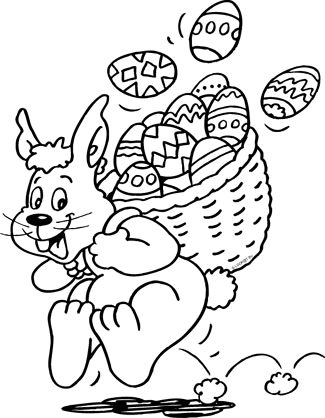 	op 1e paasdag zondag 21 april 2019		Deze activiteit is voor kinderen, kleinkinderen 		van tuinders tot en met 12 jaar.	Let op !! Opgeven tot en met zaterdag 	13 april 2019	i.v.m. inkopen en om teleurstelling te 	voorkomen.Aan deze activiteit zijn geen kosten verbonden. Voor elke deelnemer is er na afloop een paas-presentje.Vanaf 10.00 uur	. . . . 	Is het verenigingsgebouw geopendOm 10.30 uur . . . . . .	Opening en uitleg over het zoeken van de verschillende kleuren lintjes over het gehele tuincomplex.Uiterlijk 12.00 uur . . 	Allemaal terug in het verenigingsgebouw. Om 12.15 uur . . . . . .	Het inleveren van de lintjes.Uitdelen van een Paas-presentje aan de kinderen en kleinkinderen van de opgegeven tuinders. AANMELDENVia onderstaande strook, inleveren in de kantine.Of via email bij: nataschadolleman@gmail.comJa, ik kom paaslintjes zoeken op 1e paasdag zondag 21 april 2019Naam tuinder  ……………………………………Tuin nr……………Aantal kinderen ……..Naam/namen kinderen en leeftijd………………………………………………………………………………………………………………………………………………………………………………………………………………………………